Font Size  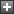 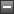 Начало формыРейтинг пользователей: / 0
ХудшийЛучший 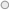 Конец формыОхрана труда и техника безопасности при грузовых перевозках и выполнении погрузочно-разгрузочных работ (2008, 288с., NOR0002-12)Материал из категории Нормативное обеспечение (логистика, транспорт)16.06.2011 18:13Метки (тэги, tags):безопасностьвыполнениегрузовые перевозкиперевозкапогрузочные работыработаразгрузочные работыСоблюдение правил техники безопасности обусловлено необходимостью предотвращения аварий, травм и заболеваний работающих. Общие требования к технике безопасности сформулированы в Системе стандартов безопасности труда (ССБТ).Требования по охране труда, обязательные для исполнения при организации и осуществлении перевозок, эксплуатации ПС и выполнении отдельных видов работ на AT, определяют Межотраслевые правила по охране труда на автомобильном транспорте, принятые Постановлением Минтруда России от 12.05.03 № 28.Эксплуатация автомобилей. Основные положения Правил по охране труда определяют требования к безопасности при движении по территории организации, подготовке к выезду и работе на линии. Управлять АТС на территории АТО разрешается только водителям или лицам, назначенным приказом по организации, имеющим удостоверение на право управления соответствующим видом ПС. Скорость движения по территории АТО не должна превышать 20 км/ч, а в помещениях — 5 км/ч.Руководитель обязан перед выездом инструктировать водителя об условиях работы на линии и особенностях перевозимого груза и выпускать на линию только технически исправный и укомплектованный ПС.При работе на автопоездах сцепку автомобиля и прицепов должны производить три человека: водитель, рабочий-сцепщик и лицо, координирующее их действия. Производить сцепку одному водителю разрешается только в исключительных случаях. Сцепка и расцепка производятся только на ровной горизонтальной площадке с твердым покрытием.При остановке АТС водитель должен принять все меры для предотвращения его самопроизвольного движения и при наличии даже небольшого уклона дополнительно установить под колеса специальные упоры.Запрещается:- подавать АТС на погрузочно-разгрузочную эстакаду, если на ней нет ограждений и колесоотбойного бруса;- движение автомобиля-самосвала с поднятым кузовом;- допускать к ремонту ПС на линии посторонних лиц (грузчиков, пассажиров, сопровождающих и т.п.);- устанавливать домкрат на случайные предметы или пользоваться ими в качестве подставки под поднятый ПС;- находиться под ПС, поднятым только на домкрате;- начинать движение задним ходом, не убедившись предварительно в отсутствии каких-либо препятствий или людей, а при недостаточном обзоре сзади без наличия лица для организации движения АТС.Работа ПС на строительных площадках, территории организаций и т. п. допускается только с разрешения ответственных лиц этих объектов.В Правилах по охране труда также определяются дополнительные требования при эксплуатации ПС в зимнее время года, при движении по ледовым дорогам, в условиях бездорожья и при переправе через водоем, при эксплуатации АТС, работающем на газовом топливе, и при работе ПС в отрыве от производственной базы.Погрузка и разгрузка грузов, крепление их и тентов на ПС, а также открывание и закрывание бортов АТС осуществляются силами и средствами грузоотправителей, грузополучателей или специализированных организаций с соблюдением Правил по охране труда. Для выполнения ПРР могут привлекаться водители только при наличии дополнительного условия в трудовом соглашении и при массе одного грузового места не более 15 кг для мужчин и 7 кг для женщин.Водитель обязан проверить соответствие укладки и надежность крепления грузов и тентов на ПС требованиям безопасности и обеспечения сохранности груза.Грузы по массе делятся на следующие весовые категории:- 1-я категория — масса одного грузового места менее 80 кг, а также сыпучие, мелкоштучные, перевозимые навалом и т.д.;- 2-я категория — массой от 80 до 500 кг;- 3-я категория — массой более 500 кг.К основным правилам техники безопасности при проведении ПРР относятся следующие.1. Погрузочно-разгрузочные работы выполняются под руководством ответственного лица, отвечающего за безопасность и назначаемого письменным приказом руководителя организации, проводящей эти работы.2. К ПРР допускаются рабочие только старше 16 лет, сдавшие экзамен по технике безопасности и получившие соответствующие удостоверения. Подростки до 18 лет допускаются к выполнению ПРР только с определенными грузами.3. Выполнение ПРР вручную допускается для грузов массой не более 50 кг и при подъеме на высоту не более 1,5 м. Перемещение вручную допускается только грузов 1-й категории на расстояние не более 25 м, а для сыпучих грузов — 3,5 м.Погрузочно-разгрузочные площадки должны иметь ровное и твердое покрытие. Ширина подъездных путей при двустороннем движении должна быть не менее 6,2 м, при одностороннем — не менее 3,5 м. Скорость движения автотранспорта не должна превышать 10 км/ч. Желательна организация поточного движения ПС, сводящая до минимума маневрирование и движение задним ходом.При выполнении ПРР запрещается нахождение рабочих в опасной зоне. При работе кранов опасной зоной считается площадь, описанная радиусом, равным сумме максимального вылета стрелы крана и возможному наибольшему отлету груза при его внезапном падении.К управлению ПРМ допускаются только лица старше 18 лет. Все ПРМ регистрируются в органах Госгортехнадзора (кроме ручных кранов, талей и т.п.).Все зарегистрированные ПРМ должны проходить освидетельствование:- частичное раз в год. Оно предусматривает осмотр всех механизмов и несущих конструкций;- полное раз в три года или в пять лет для редко используемых механизмов. Кроме осмотра, предусматривает статическое испытание, при котором на высоту 100...300 мм поднимается груз, масса которого на 25 % превышает номинальную. Груз удерживается в течение 10 мин. Динамическое испытание выполняется с грузом, масса которого превышает номинальную на 10 %, и предусматривает выполнение полного цикла работ.Результаты освидетельствования записываются в паспорт с указанием срока следующей проверки и отмечаются на табличке или бирке, укрепленной на ПРМ.Источник: Грузовые автомобильные перевозки: Учеб. пособие для студ. высш. учеб. заведений / А. Э. Горев. — 5-е изд., испр. — М.: Издательский центр «Академия», 2008. — С. 168-171 (288 с.)